Monday 22.06A fraction is a part of a whole.NumeratorDenominatorA unit fraction has a numerator of 1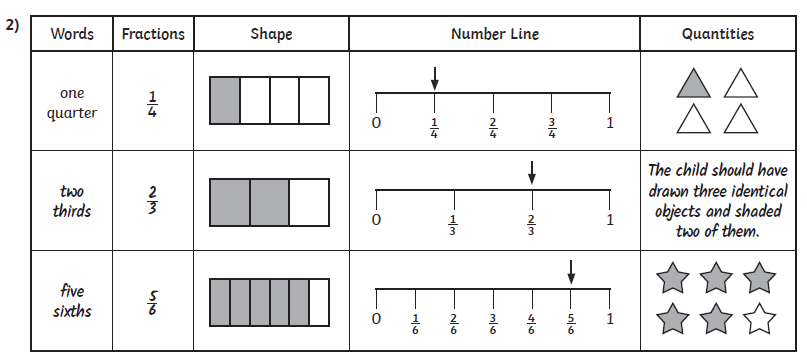 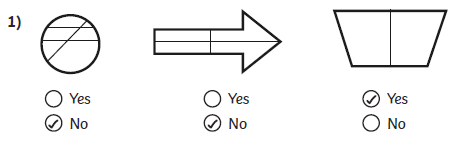 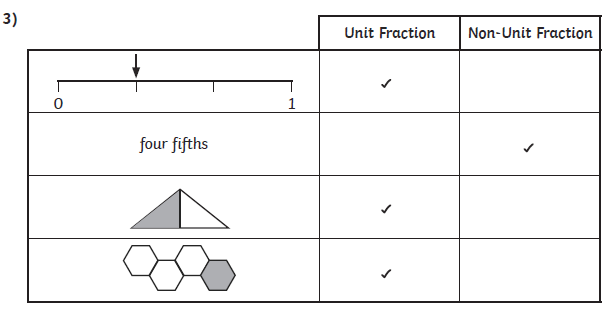 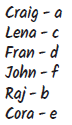 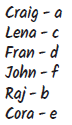 